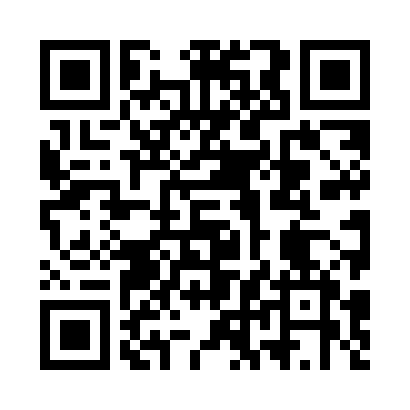 Prayer times for Lekawa, PolandWed 1 May 2024 - Fri 31 May 2024High Latitude Method: Angle Based RulePrayer Calculation Method: Muslim World LeagueAsar Calculation Method: HanafiPrayer times provided by https://www.salahtimes.comDateDayFajrSunriseDhuhrAsrMaghribIsha1Wed2:465:1412:395:468:0610:232Thu2:435:1212:395:478:0710:263Fri2:395:1112:395:488:0910:294Sat2:365:0912:395:498:1010:325Sun2:325:0712:395:508:1210:356Mon2:285:0512:395:518:1410:397Tue2:255:0412:395:528:1510:428Wed2:245:0212:395:538:1710:459Thu2:245:0012:395:548:1810:4610Fri2:234:5912:395:558:2010:4711Sat2:224:5712:395:568:2110:4712Sun2:224:5512:395:578:2310:4813Mon2:214:5412:395:588:2410:4914Tue2:204:5212:395:598:2610:4915Wed2:204:5112:396:008:2710:5016Thu2:194:5012:396:008:2910:5117Fri2:194:4812:396:018:3010:5118Sat2:184:4712:396:028:3210:5219Sun2:184:4512:396:038:3310:5320Mon2:174:4412:396:048:3510:5321Tue2:174:4312:396:058:3610:5422Wed2:164:4212:396:058:3710:5523Thu2:164:4012:396:068:3910:5524Fri2:164:3912:396:078:4010:5625Sat2:154:3812:396:088:4110:5626Sun2:154:3712:406:088:4210:5727Mon2:144:3612:406:098:4410:5828Tue2:144:3512:406:108:4510:5829Wed2:144:3412:406:118:4610:5930Thu2:144:3312:406:118:4710:5931Fri2:134:3312:406:128:4811:00